М. А. Булгаков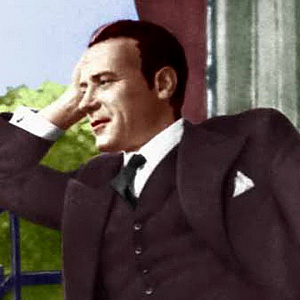 Михаил Афанасьевич Булгаков (3(15) мая 1891 года, Киев, Россия – 10 марта 1940 года, Москва, СССР) – писатель, драматург, режиссер.Родился в семье преподавателя Киевской духовной академии Афанасия Ивановича Булгакова и его жены Варвары Михайловны. Был старшим ребенком в семье и имел еще шесть братьев и сестер.В 1901- 1909 годах учился в Первой киевской гимназии, окончив которую, поступил на медицинский факультет Киевского университета. Там учился в течение семи лет и подал рапорт для службы врачом в морском ведомстве, но по состоянию здоровья получил отказ.В 1914 году с началом Первой мировой войны работал врачом в прифронтовых госпиталях в Каменец-Подольске и Черновицах, в Киевском военном госпитале. В 1915 году венчался с Татьяной Николаевной Лаппа. 31 октября 1916 года получил диплом «в степени лекаря с отличием».В 1917 году впервые употребил морфий для снятия симптомов прививки от дифтерии и пристрастился к нему. В этом же году побывал в Москве и в 1918 году вернулся в Киев, где начал частную практику врача-венеролога, перестав употреблять морфий.В 1919 году во время Гражданской войны Михаил Булгаков был мобилизован как военный врач сначала в армию Украинской народной республики, затем в Красную армию, потом в Вооруженные силы Юга России, потом перешел в Красный крест. В это время начал работать как корреспондент. 26 ноября 1919 года был впервые напечатан фельетон «Грядущие перспективы» в газете «Грозный» с подписью М.Б. Заболел тифом в 1920 году и остался во Владикавказе, не отступив в Грузию вместе с Добровольческой армией.В 1921 году Михаил Булгаков переезжает в Москву и поступает секретарем на службу в Главполитпросвет при Наркомпросе, которым руководит Н.К. Крупская, жена В.И. Ленина. В 1921 году после расформирования отдела сотрудничает с газетами «Гудок», «Рабочий» и журналами «Красный журнал для всех», «Медицинский работник», «Россия» под псевдонимом Михаил Булл и М.Б., пишет и публикует в 1922 -1923 годах «Записки на манжетах», участвует в литературных кружках «Зеленая лампа», «Никитинские субботники».В 1924 году разводится с женой и в 1925 году женится на Любови Евгеньевне Белозерской. В этом году написаны повесть «Собачье сердце», пьесы «Зойкина квартира» и «Дни Турбиных», опубликованы сатирические рассказы «Дьяволиада», повесть «Роковые яйца».В 1926 году с большим успехом была поставлена пьеса «Дни Турбиных» во МХАТе, разрешенная по личному указанию И.Сталина,14 раз посещавшего ее. В театре им. Е.Вахтангова с большим успехом состоялась премьера пьесы «Зойкина квартира», которая шла с 1926 по 1929 годы. М.Булгаков переезжает в Ленинград, там встречается с Анной Ахматовой и Евгением Замятиным и несколько раз вызывается на допросы в ОГПУ по поводу своего литературного творчества. Советская пресса интенсивно ругает творчество Михаила Булгакова – за 10 лет появилось 298 ругательных рецензий и положительных.В 1927 году написана пьеса «Бег».В 1929 году Михаил Булгаков знакомится с Еленой Сергеевной Шиловской, ставшей его третьей женой в 1932 году.В 1929 году произведения М. Булгакова перестали печататься, пьесы были запрещены к постановке. Тогда 28 марта 1930 года он написал письмо советскому правительству с просьбой либо дать право эмигрировать, либо предоставить возможность работать во МХАТе в Москве. 18 апреля 1930 года Булгакову позвонил И. Сталин и порекомендовал обратиться во МХАТ с просьбой о зачислении.1930–1936-е годы Михаил Булгаков работал во МХАТе в Москве режиссером-ассистентом. События тех лет были описаны в «Записках покойника» - «Театральном романе». В 1932 году лично И. Сталиным была разрешена постановка «Дней Турбиных» только во МХАТе.В 1934 Михаил Булгаков был принят в Советский союз писателей и завершил первый вариант романа «Мастер и Маргарита».В 1936 году в «Правде» была напечатана разгромная статья о «фальшивой, реакционной и негодной» пьесе «Кабала святош», которую репетировали пять лет во МХАТе. Михаил Булгаков перешел работать в Большой театр как переводчик и либбретист.В 1939 году написал пьесу «Батум» об И. Сталине. Во время ее постановки пришла телеграмма об отмене спектакля. И началось резкое ухудшение здоровья Михаила Булгакова. Был диагностирован гипертонический нефросклероз, стало падать зрение и писатель снова начал употреблять морфий. В это время он диктовал жене последние варианты романа «Мастер и Маргарита». Жена оформляет доверенность на ведение всех дел мужа. Роман «Мастер и Маргарита» был опубликован только в 1966 году и принес мировую известность писателю.10 марта 1940 Михаил Афанасьевич Булгаков скончался, 11 марта скульптор С.Д. Меркулов снял с его лица посмертную маску. М.А. Булгаков был похоронен на Новодевичьем кладбище, где на его могиле по ходатайству жены был установлен камень с могилы Н.В. Гоголя, прозванный «голгофой».Ершалаимские главы в романе “Мастер и Маргарита”В своем романе М. А. Булгаков использует нестандартный прием «роман в романе». Главный герой книги пишет произведение, которое читатель может увидеть на страницах булгаковского произведения. Ершалаимские главы в романе «Мастер и Маргарита» выступают противопоставлением Московской жизни.Главные герои Ершалаимских главВ качестве главных героев в произведении Мастера выступают бродячий мыслитель по имени Иешуа и пятый прокуратор Иудеи Понтий Пилат. В образе Иешуа Га-Ноцри без труда читается схожесть с Иисусом, а сами главы несколько похожи на события, которые описаны в Евангелие.Иешуа Га-НоцриИешуа Га-Ноцри сохраняет божественные черты своего прототипа. Но Булгаков показывает его более приземленным, очеловеченным. Перед лицом гибели герой отстаивает высшую истину, в этом вопросе он бескомпромиссен. Он уверен, что нет на земле плохих людей, проповедует законы христианства.Понтий ПилатВ ерашалаимских главах Понтий Пилат является представителем власти. Он вынужден допрашивать Иешуа. В начале он относится к нему с явным пренебрежением. Но в ходе разговора понимает, что герой во многом прав. Прокуратору предстоит сделать сложный выбор между совестью и карьерой. Боясь потерять власть, судья выносит смертный приговор. Но за обман самого себя и за несправедливое и незаслуженное лишение жизни честного человека, вынужден страдать целую вечность. Муки совести теперь всегда будут преследовать Понтия Пилата, не давая обрести покой. Смысл Ершалаимских главМосковская жизнь в романе Булгакова и Ершалаимские главы объединены важной идеей. Она заключается в поиске истины. Ершалаимские главы имеют глубокий философский смысл. Иешуа пропагандирует отсутствие власти, он не боится противопоставлять свои идеи человеку, который занимает гораздо более высокий статус и имеет власть над ним самим. В процессе поиска истины проходит значительная часть диалога героев. Понтий Пилат мог спасти Иешуа, он понимал, что так будет правильно. Но выбор, сделанный человеком власти, только доказывает правоту проповедника. Ограниченный властью и должностными обязанностями, Пилат не может помиловать ни в чем не повинного человека. Этот выбор стоит ему многого: сохранив земную власть Пилат теряет вечный покой. Истина оказывается на стороне совести, и проповедник даже погибая на кресте оказывается прав. Роль Ершалаимских глав в романеВ «Мастере и Маргарите» история о Га-Ноцри и Понтии Пилате является ярким противопоставлением современной автору Москве. В реальности царят беспокойство и материальные ценности, в то время как в Ершалаиме – степенная и размеренная атмосфера располагает к поиску истины в долгих беседах. Принятие решения имеет судьбоносный характер для обоих героев, но и в Москве в это время решаются судьбы. Контраст двух миров говорит не только о течении времени и разнице в восприятии мира. Он также наталкивает читателя на мысль, что темы, поднимаемые автором, действительно вечны. Противоборство добра и зла оказывается не таким уж и явным – грань между ними еле заметна. Выбор человека между честностью и властью, совестью и долгом, истиной и положением вечен. Каждый сам должен принимать решения и нести за них ответственность.Таким образом, мы видим, что Ершалаимские главы – не просто неотъемлемая часть произведения Булгакова, а важное композиционное решение, прямым образом влияющее на смысл романа. Данная статья поможет написать сочинение на тему «Ершалаимский мир в романе «Мастер и Маргарита» и описать его основных героев, смысл и роль для всего произведения.4.15